CÉDULA PARA LA DETECCIÓN DE NECESIDADES DE CAPACITACIÓN 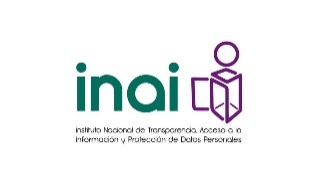 DE LOS SERVIDORES PÚBLICOS Y/ O INTEGRANTES DE LOS SUJETOS OBLIGADOSPropósito de la Detección de Necesidades de Capacitación (DNC)La DNC en materia de transparencia, acceso a la información, protección de datos personales y temas relacionados, es una etapa que permite identificar los requerimientos de capacitación; es decir, los conocimientos, habilidades y actitudes que es necesario que las personas servidoras públicas e integrantes de los sujetos obligados desarrollen y/o fortalezcan en las citadas materias.La información recabada mediante la Cédula de DNC, será un insumo fundamental para la posterior integración del Programa de Capacitación en Transparencia, Acceso a la Información, Protección de Datos Personales y temas relacionados 2023 de cada Sujeto Obligado, pero NO lo sustituye.La sistematización de las cédulas de DNC de los sujetos obligados, permitirá contar con un diagnóstico de la demanda de capacitación para, con base en ello, analizar y determinar las prioridades de las personas integrantes de los sujetos obligados, así como la necesaria respuesta institucional. Una vez definidas las prioridades, los universos a atender y los recursos disponibles, cada Sujeto Obligado, en coordinación con el INAI, deberá elaborar su Programa de Capacitación en Transparencia, Acceso a la Información, Protección de Datos Personales y temas relacionados 2023.Es importante recordar que, diversos artículos de las leyes que tutela el INAI establecen disposiciones en materia de capacitación para el INAI, los organismos garantes y los sujetos obligados, dentro de las cuales se encuentran las referidas a la integración de un Programa de Capacitación en las materias antes señaladas.Aspectos que deberán considerarse en la aplicación de la Cédula de Detección de Necesidades de Capacitación (CDNC)Para estar en posibilidades de requisitar la CDNC, al interior de cada Sujeto Obligado, las personas designadas como Enlace de Capacitación deberán tener claros los siguientes elementos fundamentales:La CDNC presenta diversas acciones de capacitación en las modalidades presencial (o presencial a distancia) y en línea (asíncrona), que conforman la oferta de capacitación básica permanente del INAI, así como los cursos de capacitación especializada.La CDNC debe ser requisitada por cada Sujeto Obligado, con información relativa a las necesidades de capacitación identificadas al interior de la Institución, por lo que es importante que ésta se aplique en todas y cada una de las unidades administrativas o áreas que la integran. El responsable de integrar la información de la CDNC será la persona designada Enlace de Capacitación del Sujeto Obligado.Por cada acción de capacitación, se deberá especificar el número total de personas que requieren capacitarse conforme a lo siguiente:Comité de Transparencia.Unidad de Transparencia.Mandos superiores, mandos medios y técnicos-operativos (o los que dentro de la estructura orgánica resultaran homólogos). Es importante cuidar que, en estos grupos ocupacionales, no se repita el número de personas consideradas en el Comité de Transparencia y en la Unidad de Transparencia, ya que se duplicaría dicho número.Las acciones de capacitación se clasifican en dos vertientes:Capacitación Básica, yCapacitación Especializada.Con base en la sistematización de las CDNC recibidas, las prioridades identificadas, los programas de capacitación de los sujetos obligados integrados y los recursos disponibles, el INAI, a través de la Dirección General de Capacitación, integrará el Programa de Capacitación en materia de Transparencia, Acceso a la Información, Protección de Datos Personales y temas relacionados 2023, dirigido a los sujetos obligados.El formato específico para la elaboración del Programa de Capacitación 2023 en la materia, se proporcionará a los sujetos obligados en el Taller de Planeación de la Red 2023.La fecha límite para el envío de los datos de la presente CDNC, a través del formulario Web, es el 16 de diciembre de 2022.CAPACITACIÓN BÁSICAEsta capacitación tiene como propósito que las y los servidores públicos e integrantes de los sujetos obligados conozcan los aspectos teóricos, conceptuales y normativos fundamentales en materia de transparencia, derecho de acceso a la información y la protección de los datos personales. Asimismo, en reconocimiento a la relevancia de la gestión de documentos y administración de archivos, como pilar fundamental para el ejercicio de los derechos tutelados por el INAI, también se incorporan temáticas en dicha materia.Dentro de esta vertiente, también es fundamental impulsar el fortalecimiento de las competencias éticas y el conocimiento de la Administración Pública Mexicana, con el propósito de fomentar en el personal e integrantes de los sujetos obligados, el desarrollo de las capacidades que subyacen a la transparencia, la apertura de la información, la rendición de cuentas y la protección de datos personales, en gobiernos abiertos y democráticos.Capacitación Presencial (o presencial a distancia)Capacitación en Línea asíncrona (CEVINAI)CAPACITACIÓN ESPECIALIZADA    La capacitación especializada está dirigida a atender necesidades o problemáticas sobre aspectos particulares de la normatividad en materia de protección de datos personales y acceso a la información pública. Estas acciones de capacitación están dirigidas a determinados perfiles de los sujetos obligados que tienen bajo su responsabilidad funcional u operativa la aplicación de dichas temáticas en sus instituciones. La impartición de estos cursos está a cargo de las áreas sustantivas o de las Direcciones Generales de Enlace del INAI.Capacitación Presencial (o presencial a distancia)Capacitación en Línea (CEVINAI)DETECCIÓN DE NECESIDADES DE CAPACITACIÓNCon base en lo expresado por los sujetos obligados en la CDNC que se aplicó en el primer bimestre de 2022, la DGC ha identificado tres temas que resultan relevantes y que, de confirmarse el interés general, podrían integrarse a la oferta de capacitación presencial (o presencial a distancia) ordinaria. En este contexto, a continuación, se pone a disposición un cuadro en el que cada persona integrante del sujeto obligado deberá señalar el nivel de interés respecto de cada uno de los temas de referencia. Use la siguiente escala para manifestar su interés:1=	Nada de interés2=	Poco interés3=	Mucho interésPARA USO EXCLUSIVO DE LA PERSONA DESIGNADA ENLACE DE CAPACITACIÓNLas personas enlaces de capacitación, deberán expresar en la columna “Suma total del Grado de Interés manifestado por las personas integrantes del Sujeto Obigado” del cuadro anterior, el TOTAL que resulte de la sumatoria de la escala de interés señalada por las personas integrantes de la institución.Cuadro de Totales del Grado de Interés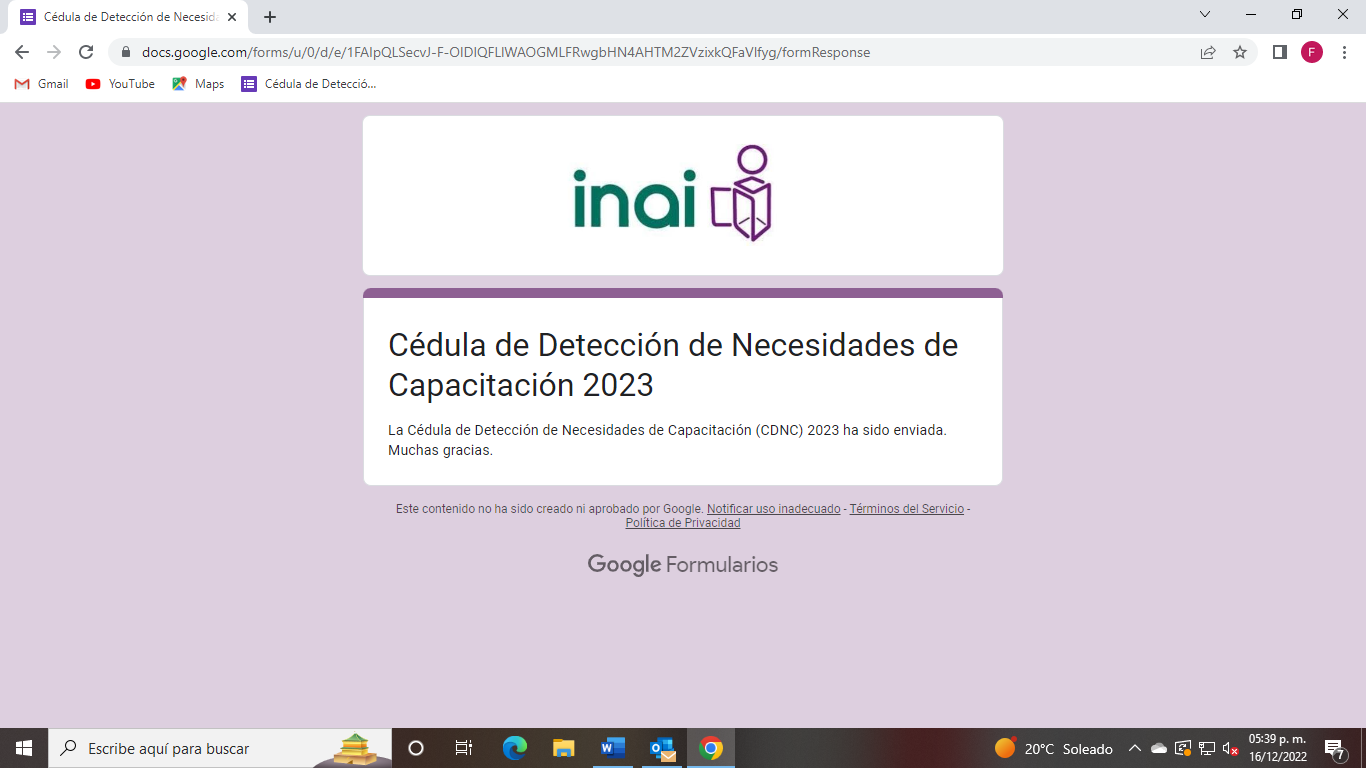 Fecha (especificar día, mes y año)16122022Nombre Completo del Sujeto ObligadoHospital Regional de Alta Especialidad de IxtapalucaHospital Regional de Alta Especialidad de IxtapalucaHospital Regional de Alta Especialidad de IxtapalucaNombre del área que requisita la Cédula de Detección de Necesidades de CapacitaciónDepartamento de Asuntos JurídicosDepartamento de Asuntos JurídicosDepartamento de Asuntos JurídicosAcciones de Capacitación Básica Presencial (o presencial a distancia)Número de Servidores Públicos e Integrantes de los Sujetos Obligados que Requieren CapacitaciónNúmero de Servidores Públicos e Integrantes de los Sujetos Obligados que Requieren CapacitaciónNúmero de Servidores Públicos e Integrantes de los Sujetos Obligados que Requieren CapacitaciónNúmero de Servidores Públicos e Integrantes de los Sujetos Obligados que Requieren CapacitaciónNúmero de Servidores Públicos e Integrantes de los Sujetos Obligados que Requieren CapacitaciónNúmero de Servidores Públicos e Integrantes de los Sujetos Obligados que Requieren CapacitaciónAcciones de Capacitación Básica Presencial (o presencial a distancia)Comité de TransparenciaUnidad de TransparenciaMandos SuperioresMandos MediosTécnicos OperativosTOTALESIntroducción a la Ley Federal de Transparencia y Acceso a la Información Pública (5 horas)224816Ley General de Protección de Datos Personales en Posesión de Sujetos Obligados (5 horas) 224614Introducción a la Ley General de Archivos (5 horas)11516Ética Pública (5 horas)2251423TOTAL66144369Acciones de Capacitación Básicaen Línea (CEVINAI)Número de Servidores Públicos e Integrantes de los Sujetos Obligados que Requieren CapacitaciónNúmero de Servidores Públicos e Integrantes de los Sujetos Obligados que Requieren CapacitaciónNúmero de Servidores Públicos e Integrantes de los Sujetos Obligados que Requieren CapacitaciónNúmero de Servidores Públicos e Integrantes de los Sujetos Obligados que Requieren CapacitaciónNúmero de Servidores Públicos e Integrantes de los Sujetos Obligados que Requieren CapacitaciónNúmero de Servidores Públicos e Integrantes de los Sujetos Obligados que Requieren CapacitaciónAcciones de Capacitación Básicaen Línea (CEVINAI)Comité de TransparenciaUnidad de TransparenciaMandos SuperioresMandos MediosTécnicos operativosTOTALESIntroducción a la Ley General de Transparencia y Acceso a la Información Pública (7 horas)2211520Introducción a la Ley Federal de Transparencia y Acceso a la Información Pública (7 horas)116715Ley General de Protección de Datos en Posesión de Sujetos Obligados (6 horas)114612Introducción a la Ley General de Archivos (6 horas) 22191529Reforma Constitucional en materia de Transparencia (3 horas) 5611Ética Pública (5 horas)229619Sensibilización para la Transparencia y la Rendición de Cuentas (5 horas)1115614Introducción a la Administración Pública Mexicana (5 horas)2251928Lineamientos para la Organización y Conservación de Archivos emitidos por el SNT (6 horas)113510Metodología para el Diseño y Formulación de Sistemas de Clasificación y Ordenación Archivística (3 horas)125917Descripción Archivística (3 horas)1251321Metodología para la Valoración y Disposición Documental (3 horas)1262029TOTAL1518263127225Acciones de Capacitación Especializada Presencial (o presencial a distancia)Número de Servidores Públicos e Integrantes de los Sujetos Obligados que Requieren CapacitaciónNúmero de Servidores Públicos e Integrantes de los Sujetos Obligados que Requieren CapacitaciónNúmero de Servidores Públicos e Integrantes de los Sujetos Obligados que Requieren CapacitaciónNúmero de Servidores Públicos e Integrantes de los Sujetos Obligados que Requieren CapacitaciónNúmero de Servidores Públicos e Integrantes de los Sujetos Obligados que Requieren CapacitaciónNúmero de Servidores Públicos e Integrantes de los Sujetos Obligados que Requieren CapacitaciónAcciones de Capacitación Especializada Presencial (o presencial a distancia)Comité de TransparenciaUnidad de TransparenciaMandos SuperioresMandos MediosTécnico operativoTotalesClasificación de la Información y Prueba de Daño (4 horas) 1217415Procedimiento de Impugnación y Criterios del Pleno (4 horas) 12148Gobierno Abierto (4 horas) 12249Transparencia Proactiva (4 horas)12249Políticas de Acceso a la Información (4 horas)12249Obligaciones de Transparencia y carga de Información en el SIPOT (5 horas)12249Aviso de Privacidad (4 horas)122510Temas especializados en materia de Protección de Datos Personales y gestión y administración de archivos electrónicos en el Sector Público (4 horas)122510Documento de Seguridad en materia de Protección de Datos Personales (4 horas)12249Esquemas de Mejores Prácticas en materia de Protección de Datos Personales (4 horas)12249Auditorías Voluntarias en materia de Protección de Datos Personales (4 horas)12249Interpretación y Argumentación Jurídica (9 horas)12249TOTAL122412850115Acciones de capacitación especializada en Línea (CEVINAI)Número de Servidores Públicos e Integrantes de los Sujetos Obligados que Requieren CapacitaciónNúmero de Servidores Públicos e Integrantes de los Sujetos Obligados que Requieren CapacitaciónNúmero de Servidores Públicos e Integrantes de los Sujetos Obligados que Requieren CapacitaciónNúmero de Servidores Públicos e Integrantes de los Sujetos Obligados que Requieren CapacitaciónNúmero de Servidores Públicos e Integrantes de los Sujetos Obligados que Requieren CapacitaciónNúmero de Servidores Públicos e Integrantes de los Sujetos Obligados que Requieren CapacitaciónNúmero de Servidores Públicos e Integrantes de los Sujetos Obligados que Requieren CapacitaciónAcciones de capacitación especializada en Línea (CEVINAI)Comité de TransparenciaUnidad de TransparenciaÁreas de ArchivoMandos SuperioresMandos MediosTécnico operativoTOTALESClasificación de la Información (3 horas)121149Procedimientos de Impugnación en materia de Acceso a la Información Pública (3 horas)122510Guía Instructiva para el uso del Sistema de Portales de Obligaciones de Transparencia (SIPOT) (4 horas)123713Gobierno Abierto y Transparencia Proactiva (3 horas) 123511Tratamiento de Datos Biométricos y Manejo de Incidentes de Seguridad de Datos Personales (6 horas)124815Sistema de Gestión de Seguridad de Datos Personales Sector Público (6 horas)124714Aviso de Privacidad (3 horas)124714TOTAL7141214386Acciones de Capacitación PropuestasGrado de Interés en las Acciones de Capacitación PropuestaAtención de solicitudes de información en las áreas integrantes de los sujetos obligados (4 horas)3Datos abiertos (4 horas)3Evaluaciones de impacto en la protección de datos personales en el sector público (4 horas)3Acciones de Capacitación PropuestasSuma total del Grado de Interés manifestado por las personas integrantes del Sujeto ObligadoAtención de solicitudes de información en las áreas integrantes de los sujetos obligados (4 horas)22Datos abiertos (4 horas)21Evaluaciones de impacto en la protección de datos personales en el sector público (4 horas)20